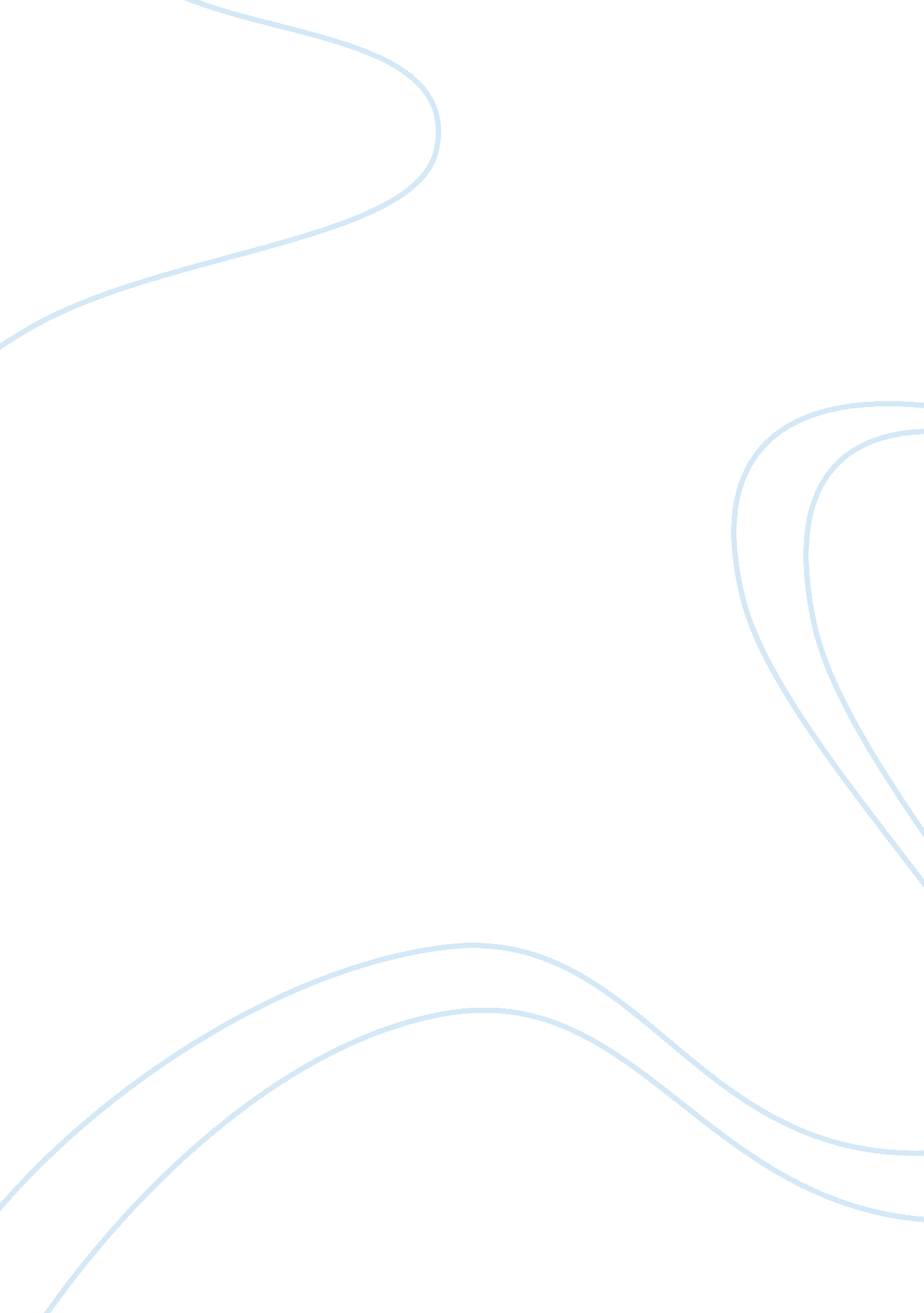 Reasons of joining an dba or phd program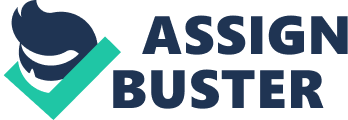 First Postal address To, Postal address Dear Sir/ Madam RE: Application for a Doctor of Business Administration 
I kindly submit my application for an opportunity to undertake a Doctor of business Administration in your esteemed institution. 
I hold a Bachelors Degree in Business Administration from the University of Oxford. I also have a master’s degree in the same discipline from Oxford University. I am competent in other courses and skills that I have acquired during my working experience as per the attached resume. My career objective is to become a business strategy and development expert in an organization that uses modern technology processes in its operations. 
My goal is to ensure that such organizations have business development strategies that are both adaptable and effective which will help in achieving the business establishment(s) overall objectives to the satisfaction of its management, clients and society in general. After gaining enough experience and resources, I plan to start my own firm that will provide business strategies and development plans for corporations and other business establishments. In my provision of professional skills to business establishments that I work in and those that I will work for in the future, I hope to impact humanity positively 
For me to achieve my career objectives, I believe that undertaking a doctorate program in your learning institution will equip me with the necessary knowledge and skills that I require on top of what I have learned both through life experiences and my undergraduate and master’s education. Firstly, since I have specialized in the development of business strategies, the doctorate program will help me acquire the applied research skills which the program specializes in rather than theoretical research which is covered by the PHD program. Applied research is instrumental in the execution of my duties in my career since it helps in coming up with business development strategies that are both applicable and adaptable to change. This is unlike the theoretical research approach that is based on theories that worked in economic times of the past that are quite different to the economic situation that we are currently in. The program will also equip me with the skills to develop business strategies that will adapt to different economic conditions. I am also confident that as I undertake my thesis project I will be able to do a lot of research that will provide a lot of knowledge on trends in the business administration and strategy discipline. I will also be able to examine models and theories proposed by scholars in the discipline thus enabling me to differentiate those that work in today’s economy from those that are irrelevant 
I am confident that if given an opportunity, I will perform extremely well since I will utilise the creative and advanced resources in your learning institution. Attached are copies of my academic, professional, and merit certificates whose originals are readily available. I have also attached recommendation letters from my previous academic institutions that I have attended and one from my current employer. 
I look forward to joining your institution 
Yours Faithfully 
Surname 
Signature 